2a Activitat: “ENIGMES MATEMÀTICS”La tasca que et proposem avui és resoldre un seguit d’enigmes matemàtics, tots diferents. Fes-ho poc a poc i llegint bé les instruccions o pistes que et donem.Primer enigma. Has de trobar totes les matrícules del 0000 al 9999, que segueixin les següents normes:Les dues primeres xifres multiplicades donen de resultat el número que formen les dos següents. Ha d’acabar amb número parell.No es poden repetir les xifres dintre de la mateixa matrícula.Quants vehicles compliran aquesta norma que acabem de descriure? Totes les posarem amb les lletres CKK.Segon enigma. Explica com podries corregir la següent operació sense tocar ni afegir cap misto?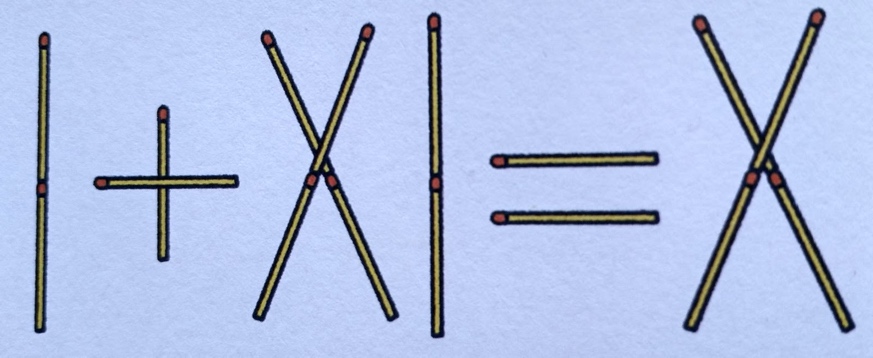 Tercer enigma. Només amb els 10 tresos i el signe de +, pots obtenir de resultat el 111?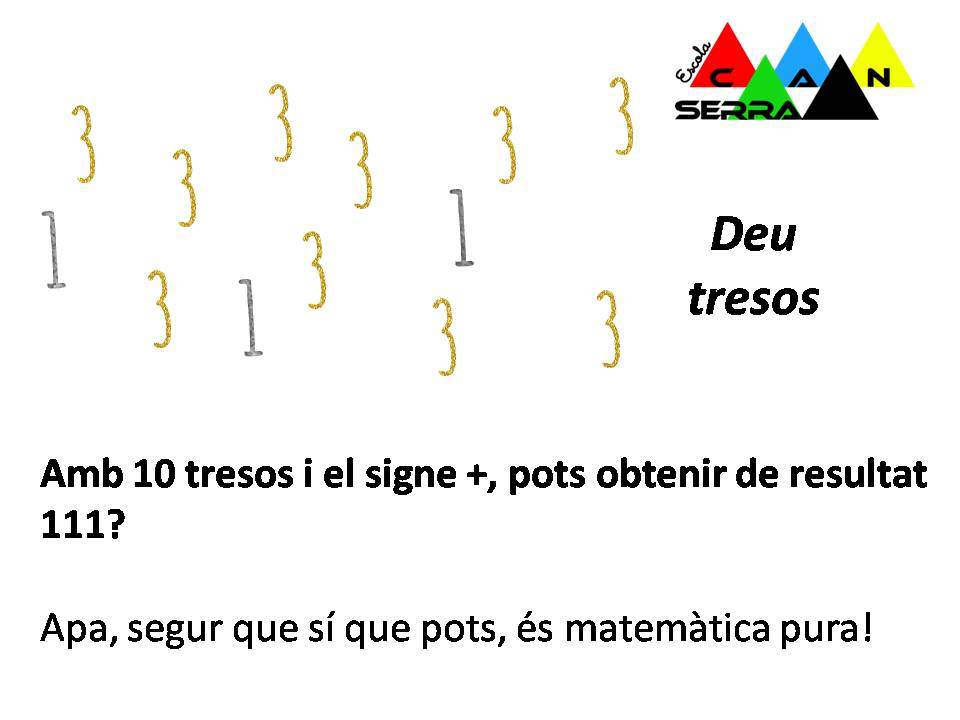 Quart enigma. Tenim 16 escuradents disposats de la manera que indica el dibuix. Movent 4 escuradents, podem obtenir un quadrat. Sabries indicar com fer-ho?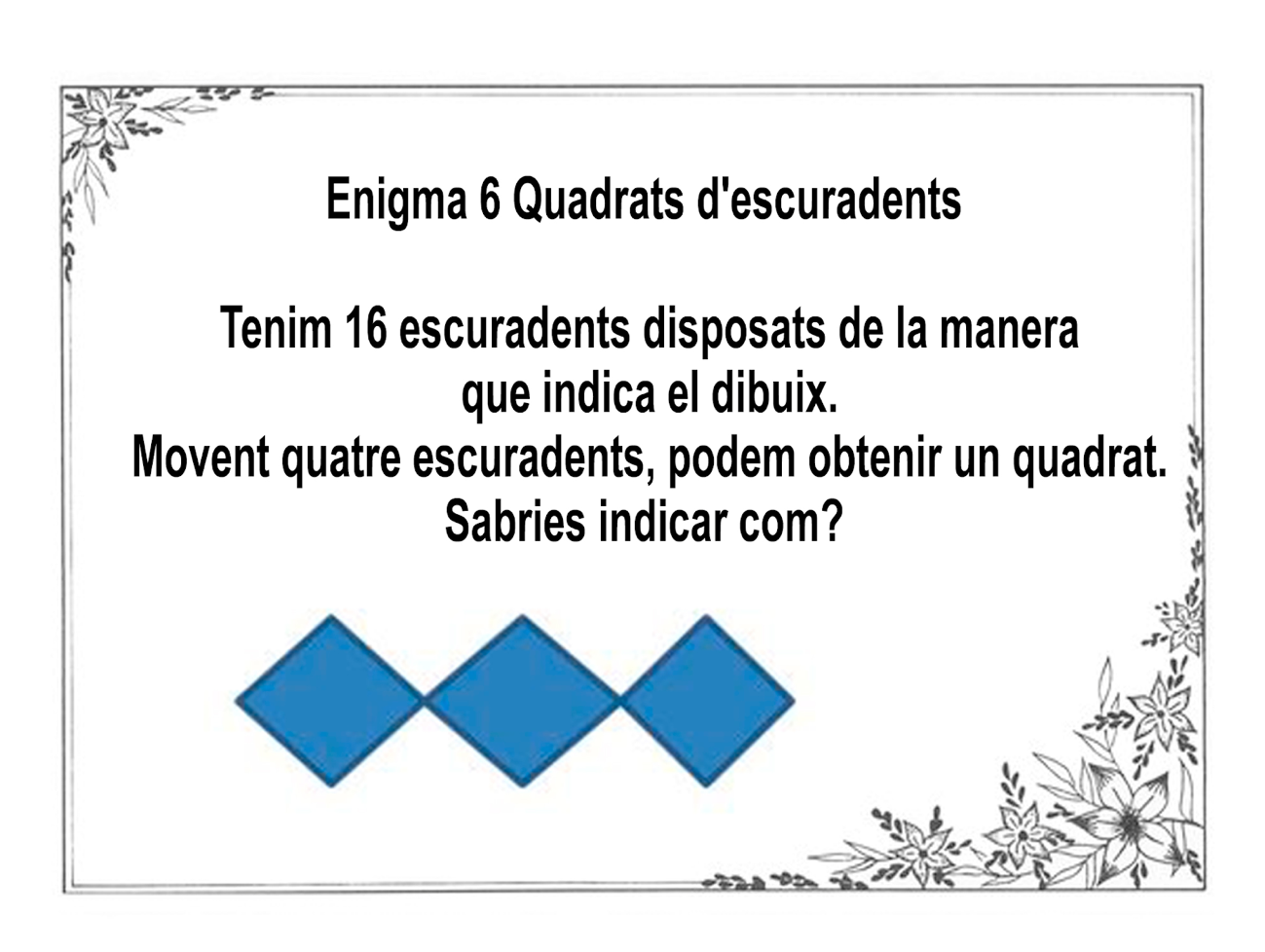 Per exemple: 2510 → Si multipliquem 2 x 5 = 10La multiplicació és correcta, el 0 és parell i no es repeteix cap xifra.